รายงานผลการดำเนินงาน ตัวชี้วัด WR 4 การใช้น้ำที่ทำการบำบัดแล้ว (Consumption of treated water)ภาพประกอบ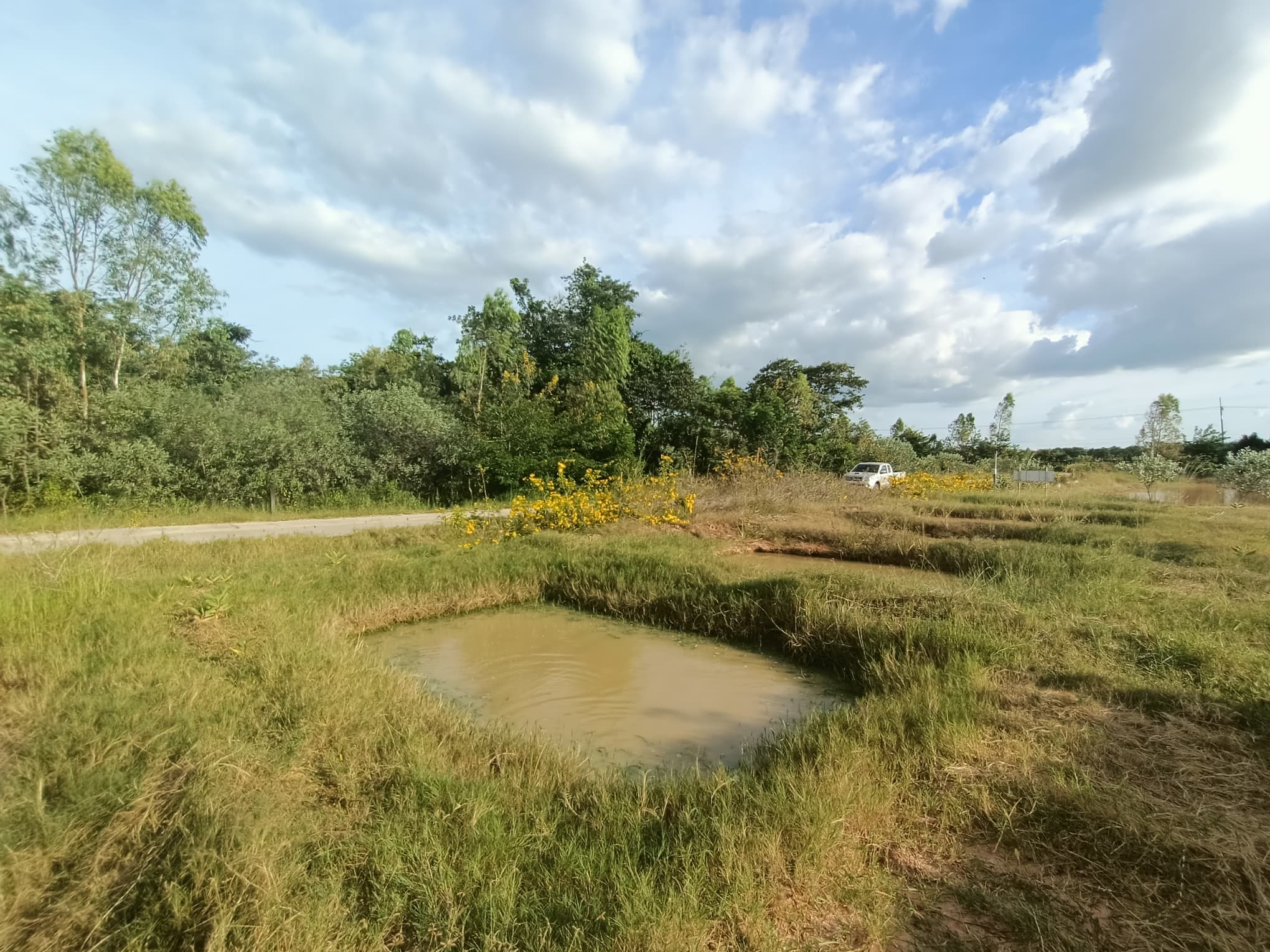 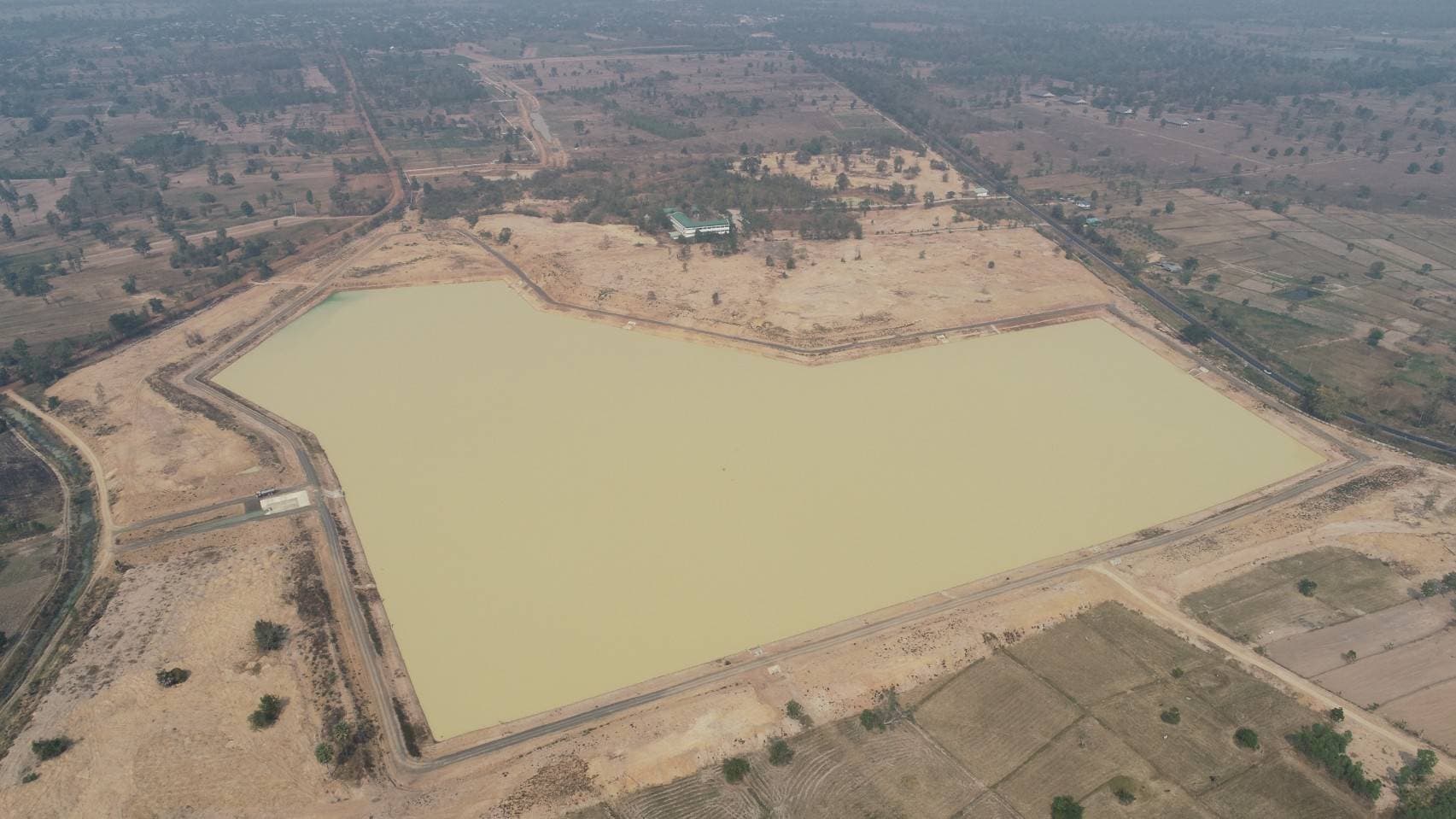 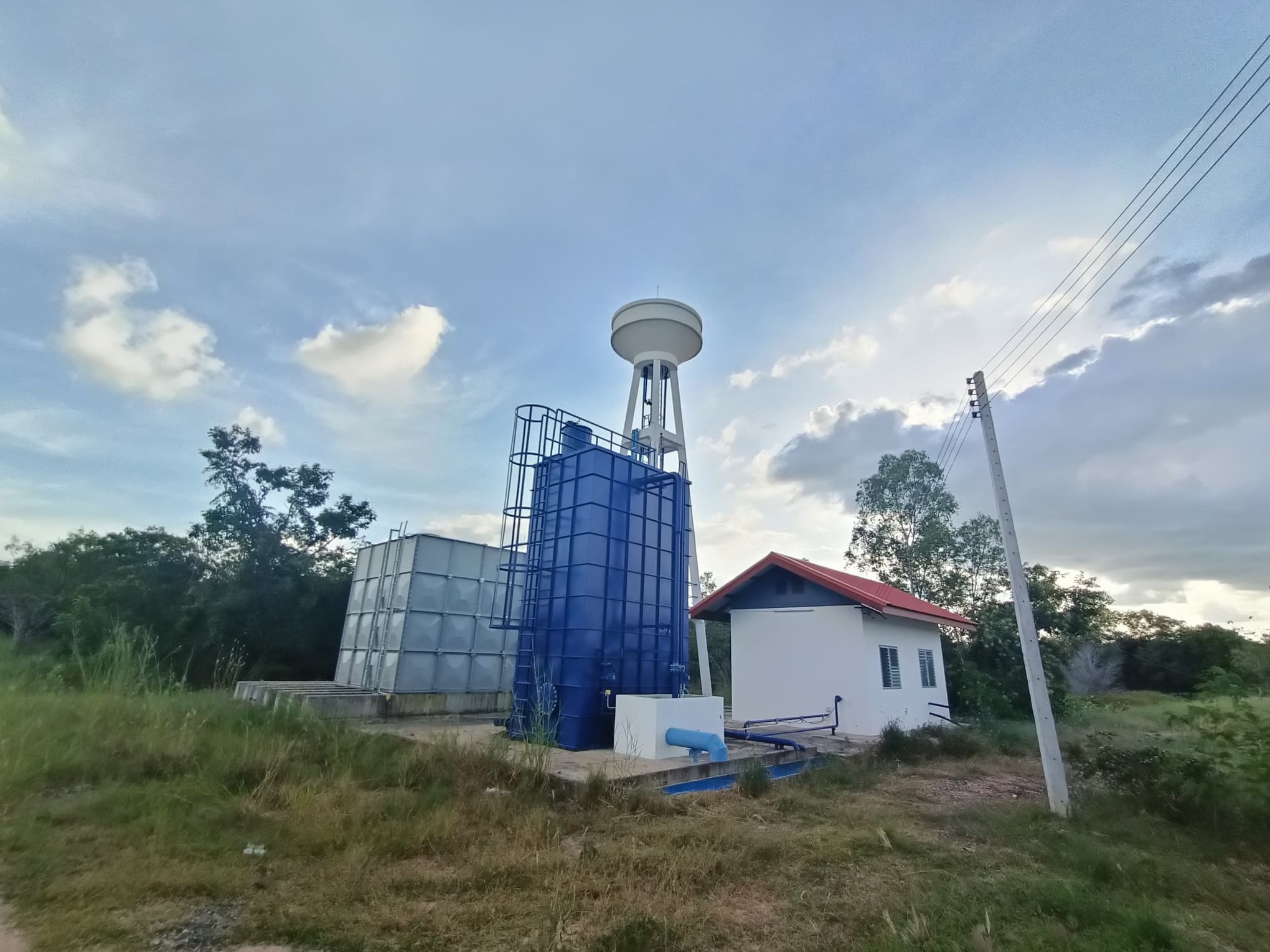 ที่โครงการผลการดำเนินงานLink/หลักฐาน1     หลังจากกระบวนการการบำบัดน้ำเสียเสร็จสิ้นแล้ว มหาวิทยาลัยราชภัฏบุรีรัมย์จะนำน้ำที่สะอาดแล้วไปใช้เกี่ยวกับการเกษตร ไม่ว่าจะเป็นการรดน้ำต้นไม้ การเลี้ยงสัตว์ เป็นต้น